Lucan Community College – 5th Year Summer Examinations 2012Mathematics – Higher Level – Ms Twyford & Ms CoghlanPlease answer all of the following questions on the examination paper.  All calculations must be shown clearly to obtain full marks. Additional paper, graph paper and Tables Books are available from the invigilators. Good Luck – if you leave it blank you can only get 0 marks!Q1. (a) Solve for x, y, and z.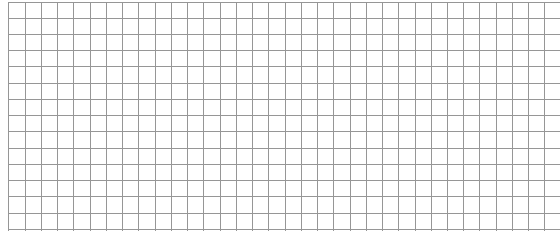 (b) 	(i) Solve for x(ii) Solve      (c) 	(x - t)2 is a factor of x3 + 3px + c.Show that(i) p = -t 2   			 AND				(ii) c = 2t3.Q2.  (a) The line  crosses the x-axis at the point P and the y-axis at the point Q.(i) Write down the slope of the line(ii) Find the coordinates of P and Q.(iii) Calculate the area of the triangle OPQ, where O is the origin.(b)  	(i) Find the equations of the two lines parallel to 4x - 3y + 8 = 0  if the perpendicular distance from the origin to each line is 4. 	(ii) M is the line where  (a) Write down the slope of M in terms of t and (b) If the angle between M and the line  is find the two possible values of t.  (c) When the interest rate for deposits is 7.5%, a small building society attracts €35 million of savings. When the rate is increased to 8.5%, the savings increase by €2 million. Assuming that the graph of savings against interest rates is linear for interest rates between 5% and 12%,	(i) sketch the graph of savings (in € million) against interest rates (%) in this interval, with interest rates on the horizontal axis(ii) find the equation of the line	Use your equation to 	(i) find the value of savings attracted by a rate of 11.5% and(ii) find the interest rate needed to attract savings of €40 million.Q3. (a) Find the two real numbers a and b such that (b) (i) Show that is a root of the equation  and find the other root of this equation.(ii) 	 and .	Evaluate giving your answer in the form (c) (i) Simplify  and write your answer in the form (ii) Hence, evaluate Q4. The shapes of the histograms of four different sets of data are shown below.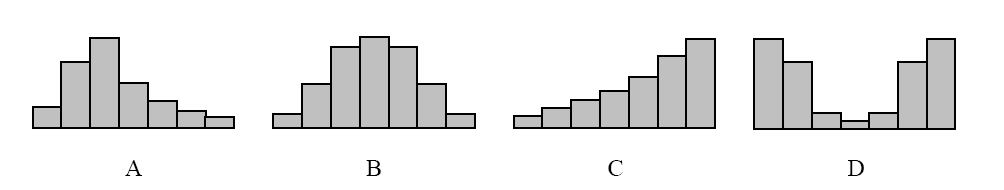 (a) Complete the table below, indicating whether the statement is correct () or incorrect (x)with respect to each data set.(b) Assume that the four histograms are drawn on the same scale.State which of them has the largest standard deviation, and justify your answer.Answer:Justification:Q5. The function  is defined for  .(a) Complete the table below(b) 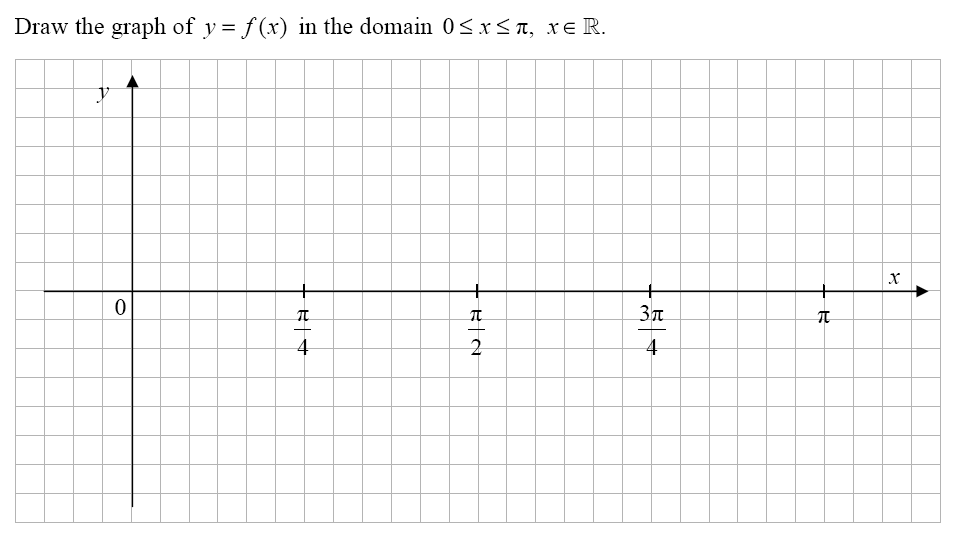 (c) Write down the range and the period of f. Range = ___________				Period = ___________Q6. (a) Find the size of the largest angle in a triangle with sides of length 7m, 8m and 9m.(b) In a triangle ABC,  , and the area of the triangle ABC is . Find two values of the angle . Make a sketch of the resulting triangles.(c) A and B are the goalposts at one end of a football pitch and F is the corner flag. A, B and F lie in a straight line with  and A player is at position P, as shown in the diagram, such that and . (i) Draw a DIAGRAM of this scenario here.(ii) Calculate (iii) Calculate (iv) Calculate Q7. 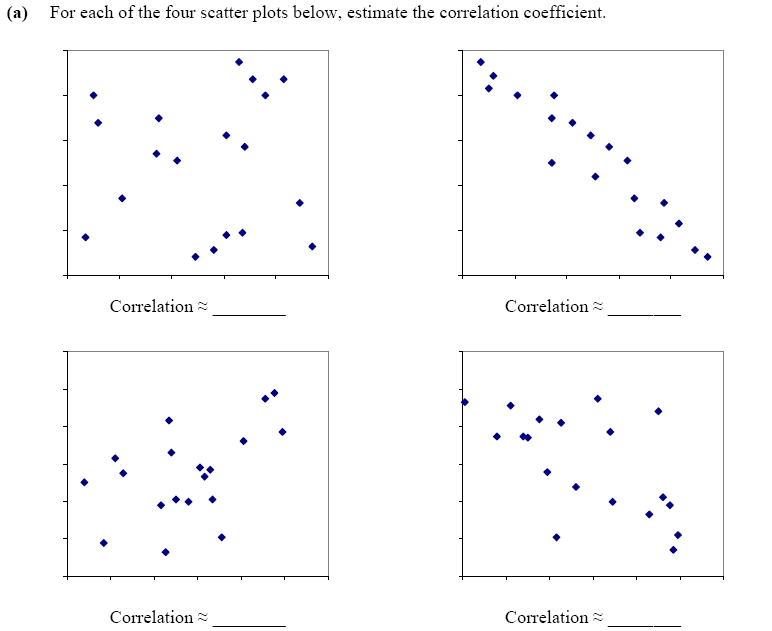 (b) 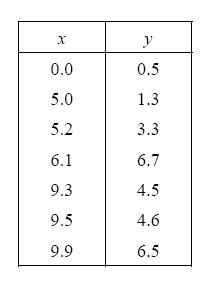 Q8. Some research was carried out into the participation of girls and boys in sport. The researchers selected a simple random sample of fifty male and fifty female teenagers enrolled in GAA clubs in the greater Cork area. They asked the teenagers the question: How many sports do you play? The data collected were as follows: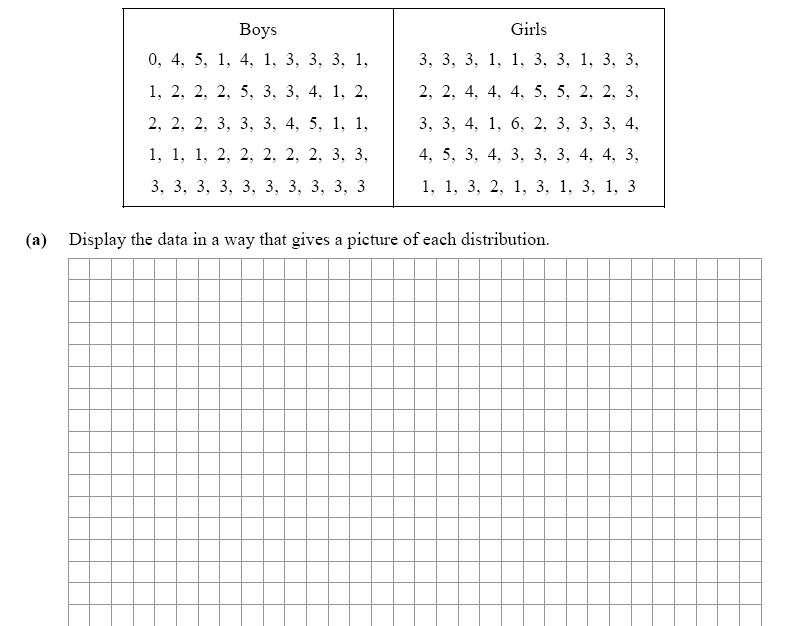 (b) State one difference and one similarity between the distributions of the two samples.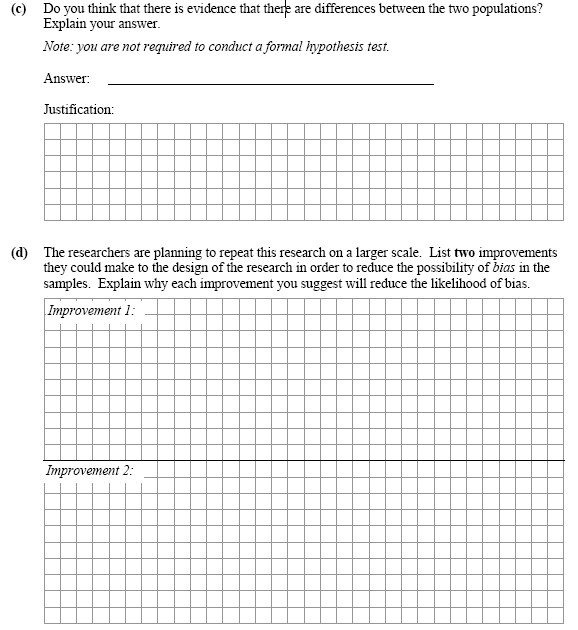 ABCDThe data are skewed to the leftThe data are skewed to the rightThe mean is equal to the medianThe mean is greater than the medianThere is a single mode0Using your calculator, or otherwise, find the correlation coefficient for the data given in the table. Give your answer correct to two decimal places.Answer: __________